администрация  Городского  округа  Заречныйп о с т а н о в л е н и еот___01.02.2022___  №  ___102-П___г. ЗаречныйО проведении в городском округе Заречный 40-й муниципальной открытой массовой лыжной гонки «Лыжня России»В целях развития физической культуры и спорта, сохранения спортивных традиций в городском округе Заречный, в соответствии со ст. 20 Федерального закона от 04 декабря 2007 года № 329-ФЗ «О физической культуре и спорте в Российской Федерации», ст. 30 Федерального закона от 08 ноября 2007 года  № 257-ФЗ «Об автомобильных дорогах и о дорожной деятельности в Российской Федерации и о внесении изменений в отдельные законодательные акты Российской Федерации», Постановлением Правительства Свердловской области № 333-ПП от 30.05.2003 «О мерах по обеспечению общественного порядка и безопасности при проведении на территории Свердловской области мероприятий с массовым пребыванием людей», Указом Губернатора Свердловской области от 18.03.2020 № 100-УГ «О введении на территории Свердловской области режима повышенной готовности и принятии дополнительных мер по защите населения от новой коронавирусной инфекции (2019-nCOV)», Планом общегородских мероприятий на 2022 год в городском округе Заречный, утвержденным постановлением администрации городского округа Заречный от 13.01.2022      № 16-П, на основании ст. ст. 28, 31 Устава городского округа Заречный администрация городского округа Заречный ПОСТАНОВЛЯЕТ:Провести с 02 по 12 февраля 2022 года «Декаду лыжного спорта» (далее – Декада) в муниципальных образовательных учреждениях и 12 февраля 2022 года с 12.00 до 14.00 40-ю муниципальную открытую массовую лыжную гонку «Лыжня России» (далее – Мероприятие) на лыжной трассе вдоль береговой линии Белоярского водохранилища.2. Утвердить состав организационного комитета по подготовке и проведению Мероприятия (прилагается).3. Утвердить Программу проведения Мероприятия (прилагается).4. Муниципальному казенному учреждению «Управление культуры, спорта и молодежной политики городского округа Заречный» (Я.А. Скоробогатова):1) обеспечить организационные и технические условия проведения Мероприятия;2) разработать и утвердить Положение о проведении Мероприятия;3) обеспечить соблюдение безопасности участников при проведении Мероприятий, утвержденных Постановлением Правительства Свердловской области № 333-ПП от 30.05.2003 года «О мерах по обеспечению общественного порядка и безопасности при проведении на территории Свердловской области мероприятий с массовым пребыванием людей»;4) обеспечить необходимые условия для успешного проведения Мероприятий с учётом требований Роспотребнадзора и Указа Губернатора Свердловской области от 18.03.2020 № 100-УГ «О введении на территории Свердловской области режима повышенной готовности и принятии дополнительных мер по защите населения от новой коронавирусной инфекции (2019-nCOV)»;5) обеспечить меры общественного порядка и общественной безопасности.5. Рекомендовать филиалу АО «Концерн Росэнергоатом» «Белоярская атомная станция» (И.И. Сидоров):1) подготовить лыжную трассу для проведения Мероприятия;2) разрешить использование центрального и лыжного фойе в здании стадиона «Электрон» во время проведения Мероприятия;3) обеспечить функционирование громкоговорящей связи во время проведения Мероприятия.6. МБОУ ДО ГО Заречный «ДЮСШ» (Е.А. Смирнов) обеспечить работу судейской бригады на время проведения Мероприятия.7. МБОУ ДО ГО Заречный «ДЮСШ «СК «Десантник» (С.Н. Евсиков) обеспечить работу судейской бригады на время проведения Мероприятия.8. МКУ ГО Заречный «ДК «Ровесник» (А.В. Кондратьева) обеспечить работу ведущего на время проведения Мероприятия.9. Рекомендовать ФБУЗ МСЧ-32 ФМБА России (С.И. Шонохова) обеспечить оперативную работу службы «Скорая помощь» во время проведения Мероприятия.10. Ввести временное ограничение движения транспортных средств в месте проведения Мероприятия 12 февраля 2022 года с 11.30 до 14.30, посредством перекрытия движения согласно прилагаемой схеме № 1.11. Рекомендовать МО МВД России «Заречный» (Ф.В. Сажин):1) 12 февраля 2022 года принять необходимые меры по обеспечению безопасности граждан и общественного порядка при проведении Мероприятия, регулированию движения транспорта во время проведения Мероприятий;2) обеспечить временное ограничение движения транспортных средств в месте проведения Мероприятия 12 февраля 2022 года с 11.30 до 14.30, посредством перекрытия движения согласно прилагаемой схеме № 1.12. МКУ «ДЕЗ» (И.Ю. Макаров):1) до 10.30 часов 12 февраля 2022 года обеспечить монтаж временных дорожных знаков ограничения движения в месте проведения Мероприятия согласно прилагаемой схеме;2) после 15.00 часов 12 февраля 2022 года обеспечить демонтаж временных дорожных знаков ограничения движения в месте проведения Мероприятия согласно прилагаемой схеме.13. МКУ ГО Заречный «Управление ГО и ЧС» (В.А. Базылевич) обеспечить оперативное реагирование единой дежурно-диспетчерской службы на случай возникновения чрезвычайной ситуации во время проведения Мероприятия.14. МКУ «Управление образования ГО Заречный» (А.А. Михайлова) обеспечить проведение Декады в муниципальных образовательных учреждениях в период с 02 по 12 февраля 2022 года и предоставить итоговые протоколы Декады в МКУ «Управление культуры, спорта и молодежной политики ГО Заречный» до 12 февраля 2022 года. 15. Информационно-аналитическому отделу администрации городского округа Заречный (Л.К. Сергиенко) организовать информационное освещение проведения Мероприятия, обеспечить информирование пользователей автомобильными дорогами о причинах и сроках временного ограничения движения, а также о возможных маршрутах объезда посредством размещения на официальном сайте городского округа Заречный, а также через средства массовой информации.16. Контроль за исполнением настоящего постановления оставляю за собой.17. Разместить настоящее постановление на официальном сайте городского округа Заречный (www.gorod-zarechny.ru).УТВЕРЖДЕНпостановлением администрациигородского округа Заречныйот___01.02.2022___  №  ___102-П___ «О проведении в городском округе Заречный 40-й муниципальной открытой массовой лыжной гонки «Лыжня России»СОСТАВорганизационного комитета по подготовке и проведению МероприятияУТВЕРЖДЕНАпостановлением администрациигородского округа Заречныйот___01.02.2022___  №  ___102-П___ «О проведении в городском округе Заречный 40-й муниципальной открытой массовой лыжной гонки «Лыжня России»Программа проведения Мероприятия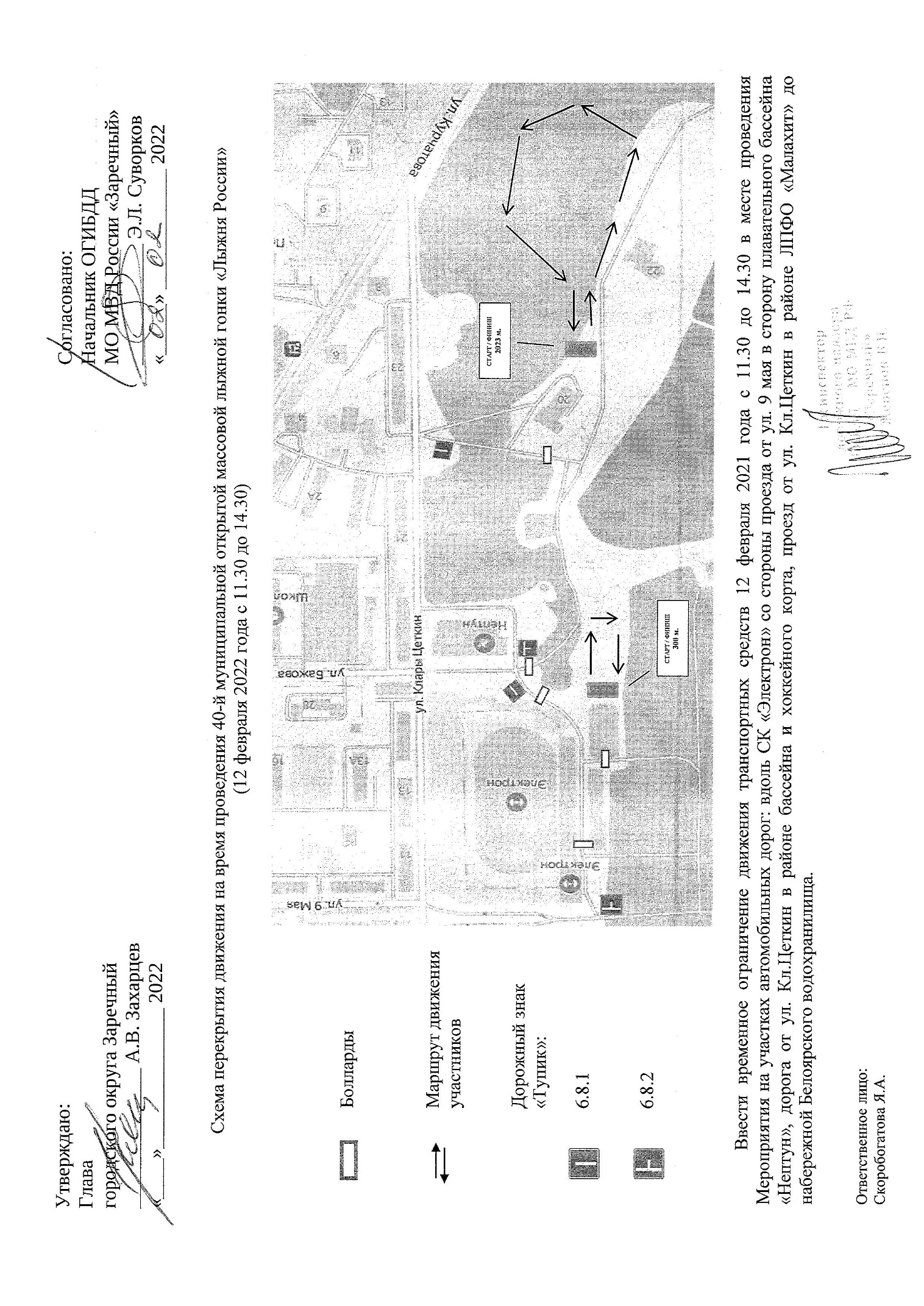 Главагородского округа Заречный                  А.В. Захарцев1. Захарцев А.В.- Глава городского округа Заречный, председатель оргкомитета2. Соломеина Т.Л.- заместитель главы администрации городского округа Заречный по социальным вопросам, заместитель председателя оргкомитетаЧлены оргкомитета:3. Базылевич В.А.- начальник МКУ ГО Заречный «Управление по ГО и ЧС»4. Евсиков С.Н.- директор МБОУ ДО ГО Заречный «ДЮСШ «СК «Десантник»5. Ронжин А.В.- исполняющий обязанности заместителя директора филиала АО «Концерн Росэнергоатом» «Белоярская атомная станция» по управлению персоналом (по согласованию)6. Сажин Ф.В. - начальник МО МВД России «Заречный» (по согласованию)7. Сергиенко Л.К.- начальник информационно-аналитического отдела администрации городского округа Заречный8. Скоробогатова Я.А.- начальник МКУ «УКС и МП ГО Заречный»9. Смирнов Е.А.- директор МБОУ ДО ГО Заречный «ДЮСШ»10. Шонохова С.И- начальник ФБУЗ «МСЧ № 32 ФМБА России» (по согласованию)№п/пМероприятияСроки исполненияМесто проведенияОтветственный123451.Регистрация участников12.00-13.45Лыжное фойеСК «Электрон»Я.А. Скоробогатова –начальник МКУ «УКС и МП ГО Заречный»;Е.А. Смирнов -директор МБОУ ДО ГО Заречный «ДЮСШ»;С.Н. Евсиков -директор МБОУ ДО ГО Заречный «ДЮСШ «СК «Десантник»2.Старт массовой лыжной гонки12.00-14.00Лыжная трасса вдоль береговой линии Белоярского водохранилищаЯ.А. Скоробогатова –начальник МКУ «УКС и МП ГО Заречный»;Е.А. Смирнов -директор МБОУ ДО ГО Заречный «ДЮСШ»;С.Н. Евсиков -директор МБОУ ДО ГО Заречный «ДЮСШ «СК «Десантник»